
ՀԱՅԱՍՏԱՆԻ ՀԱՆՐԱՊԵՏՈՒԹՅԱՆ ՇԻՐԱԿԻ ՄԱՐԶԻ ԱՇՈՑՔ ՀԱՄԱՅՆՔ 
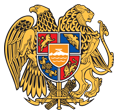 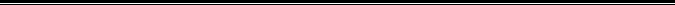 ԱՐՁԱՆԱԳՐՈՒԹՅՈՒՆ N 3
28 ՓԵՏՐՎԱՐԻ 2020թվական

ԱՎԱԳԱՆՈՒ ԱՐՏԱՀԵՐԹ ՆԻՍՏԻՀամայնքի ավագանու նիստին ներկա էին ավագանու 7 անդամներ:Բացակա էին` Եսայի Եսայանը, Մկրտիչ Սարգսյանը, Գագիկ Սարիբեկյանը, Արմեն ՍարուխանյանըՀամայնքի ղեկավարի հրավերով ավագանու նիստին մասնակցում էին`
Կարեն Աբրեյան, Տիգրան Հակոբյան, Գոհար Խաչատրյան, Գեվորգ Հովհաննիսյան, Նաիրա Հարությունյան, Արմինե Հովհաննիսյան, Կարինե ԱռուշանյանՆիստը վարում էր  համայնքի ղեկավար` Կարեն ՄանուկյանըՆիստը արձանագրում էր աշխատակազմի քարտուղար` Գոհար ԽաչատրյանըԼսեցին
ՀԱՅԱՍՏԱՆԻ ՀԱՆՐԱՊԵՏՈՒԹՅԱՆ ՇԻՐԱԿԻ ՄԱՐԶԻ ԱՇՈՑՔ ՀԱՄԱՅՆՔԻ ԱՎԱԳԱՆՈՒ 2020 ԹՎԱԿԱՆԻ ՓԵՏՐՎԱՐԻ 28 -Ի ԹԻՎ 3 ԱՐՏԱՀԵՐԹ ՆԻՍՏԻ ՕՐԱԿԱՐԳԸ ՀԱՍՏԱՏԵԼՈՒ ՄԱՍԻՆ /Զեկ. ԿԱՐԵՆ ՄԱՆՈՒԿՅԱՆ/   Ղեկավարվելով «Տեղական ինքնակառավարման մասին» Հայաստանի Հանրապետության օրենքի 14-րդ հոդվածի 6-րդ մասով, Հայաստանի Հանրապետության Շիրակի մարզի Աշոցք համայնքի ավագանին որոշում է.Հաստատել Հայաստանի Հանրապետության Շիրակի մարզի Աշոցք համայնքի ավագանու 2020 թվականի փետրվարի 28-իթիվ 3 արտահերթ նիստի հետևյալ օրակարգը.1.     Հայաստանի Հանրապետության Շիրակի մարզի Աշոցք համայնքի ավագանու 2020 թվականի փետրվարի 28-ի թիվ 3 արտահերթ նիստի օրակարգը հաստատելու մասին /զեկուցող Հայաստանի Հանրապետության Շիրակի մարզի Աշոցք համայնքի ղեկավար Կ. Մանուկյան/:2.    ՀայաստանիՀանրապետությանՇիրակիմարզիԱշոցքհամայնքի 2019 թվականիբյուջեիկատարմանտարեկանհաշվետվությունըհաստատելու մասին /զեկուցող Հայաստանի Հանրապետության Շիրակի մարզի Աշոցք համայնքի ղեկավար Կ. Մանուկյան/:3.    Հայաստանի Հանրապետության ՇիրակիմարզիԱշոցքհամայնքի հնգամյա զարգացման ծրագրի  իրականացման վերաբերյալ 2019 թվականի հաշվետվությունըհաստատելու մասին /զեկուցող Հայաստանի Հանրապետության Շիրակի մարզի Աշոցք համայնքի ղեկավար Կ. Մանուկյան/:4.    Հայաստանի Հանրապետության Շիրակի մարզի Աշոցք համայնքի ավագանու 2019 թվականի դեկտեմբերի 13-ի N 68-Աորոշման մեջ  փոփոխություններ կատարելու մասին /զեկուցող Հայաստանի Հանրապետության Շիրակի մարզի Աշոցք համայնքի ղեկավար Կ. Մանուկյան/:5.    Հայաստանի Հանրապետության Շիրակի մարզի Աշոցքհամայնքի 2020 թվականիբյուջեով նախատեսված «Այլ նպաստներ բյուջեից» 4729 հոդվածից, Հայաստանի Հանրապետության Շիրակի մարզի Աշոցք համայնքի թվով 8բնակիչներին միանվագ դրամական օգնություն տրամադրելու մասին /զեկուցող Հայաստանի Հանրապետության Շիրակի մարզի Աշոցք համայնքի ղեկավար Կ. Մանուկյան/:6.   Գյուղատնտեսության ոլորտում համայնքի կողմից մատուցվող ծառայությունների դիմաց գանձվող վճարների դրույքաչափերը սահմանելու մասին /զեկուցող Հայաստանի Հանրապետության Շիրակի մարզի Աշոցք համայնքի ղեկավար Կ. Մանուկյան/:7.    Հայաստանի Հանրապետության Շիրակի մարզի Աշոցք համայնքի ավագանու 2019 թվականի դեկտեմբերի 13-ի N 69-Ն որոշման մեջ  փոփոխություններ և լրացում կատարելու մասին /զեկուցող Հայաստանի Հանրապետության Շիրակի մարզի Աշոցք համայնքի ղեկավար Կ. Մանուկյան/:Որոշումն ընդունված է. /կցվում է որոշում N 13/Լսեցին
ՀԱՅԱՍՏԱՆԻ ՀԱՆՐԱՊԵՏՈՒԹՅԱՆ ՇԻՐԱԿԻ ՄԱՐԶԻ ԱՇՈՑՔ ՀԱՄԱՅՆՔԻ 2019 ԹՎԱԿԱՆԻ ԲՅՈՒՋԵԻ ԿԱՏԱՐՄԱՆ ՏԱՐԵԿԱՆ ՀԱՇՎԵՏՎՈՒԹՅՈՒՆԸ ՀԱՍՏԱՏԵԼՈՒ ՄԱՍԻՆ /Զեկ. ԿԱՐԵՆ ՄԱՆՈՒԿՅԱՆ/    Ղեկավարվելով «Տեղական ինքնակառավարման մասին» Հայաստանի Հանրապետության օրենքի 18-րդ հոդվածի 1-ին մասի 5-րդ կետի, «Հայաստանի Հանրապետության բյուջետային համակարգի մասին» Հայաստանի Հանրապետության օրենքի 35-րդ հոդվածի 3-րդ, 6-րդ և 7-րդ մասերի դրույթներով` ՀայաստանիՀանրապետության  ՇիրակիմարզիԱշոցքհամայնքի ավագանին  որոշում է.    Հաստատել Հայաստանի Հանրապետության Շիրակի մարզի Աշոցք համայնքի 2019 թվականի բյուջեի կատարման տարեկան հաշվետվությունը` համաձայնN, N 1, 2, 3 հավելվածների:Որոշումն ընդունված է. /կցվում է որոշում N 14/Լսեցին
ՀԱՅԱՍՏԱՆԻ ՀԱՆՐԱՊԵՏՈՒԹՅԱՆ ՇԻՐԱԿԻ ՄԱՐԶԻ ԱՇՈՑՔ ՀԱՄԱՅՆՔԻ ՀՆԳԱՄՅԱ ԶԱՐԳԱՑՄԱՆ ԾՐԱԳՐԻ ԻՐԱԿԱՆԱՑՄԱՆ ՎԵՐԱԲԵՐՅԱԼ 2019 ԹՎԱԿԱՆԻ ՀԱՇՎԵՏՎՈՒԹՅՈՒՆԸ ՀԱՍՏԱՏԵԼՈՒ ՄԱՍԻՆ /Զեկ. ԿԱՐԵՆ ՄԱՆՈՒԿՅԱՆ/Ղեկավարվելով «Տեղական ինքնակառավարման մասին» Հայաստանի Հանրապետության օրենքի 82-րդ հոդվածի 7-րդ  մասով, ՀայաստանիՀանրապետությանՇիրակիմարզիԱշոցք համայնքի ավագանին որոշում է`  Հաստատել Հայաստանի Հանրապետության ՇիրակիմարզիԱշոցքհամայնքի հնգամյա զարգացման ծրագրի  իրականացման վերաբերյալ 2019 թվականի հաշվետվությունը` համաձայն հավելվածի:Որոշումն ընդունված է. /կցվում է որոշում N 15/Լսեցին
ՀԱՅԱՍՏԱՆԻ ՀԱՆՐԱՊԵՏՈՒԹՅԱՆ ՇԻՐԱԿԻ ՄԱՐԶԻ ԱՇՈՑՔ ՀԱՄԱՅՆՔԻ ԱՎԱԳԱՆՈՒ 2019 ԹՎԱԿԱՆԻ ԴԵԿՏԵՄԲԵՐԻ 13-Ի N 68-Ա ՈՐՈՇՄԱՆ ՄԵՋ ՓՈՓՈԽՈՒԹՅՈՒՆՆԵՐ ԿԱՏԱՐԵԼՈՒ ՄԱՍԻՆ /Զեկ. ԿԱՐԵՆ ՄԱՆՈՒԿՅԱՆ/Ղեկավարվելով «Տեղականինքնակառավարմանմասին» ՀայաստանիՀանրապետությանօրենքի18-րդհոդվածի1-ինմասի28-րդկետի, «Նորմատիվ իրավական ակտերի մասին» Հայաստանի Հանրապետության օրենքի  33-րդ հոդվածի 1-ին մասի 3-րդ կետի, 34-րդ հոդվածի 1-3-րդ մասերի դրույթներովև հիմք ընդունելով Հայաստանի Հանրապետության Շիրակի մարզպետի 2020 թվականի փետրվարի 10-ի N 01//01231-2020գրությամբ ներկայացված առարկությունը, ՀայաստանիՀանրապետության Շիրակի մարզի Աշոցք համայնքիավագանինորոշումէ.Հայաստանի Հանրապետության Շիրակի մարզի Աշոցք համայնքի ավագանու 2019 թվականի դեկտեմբերի 13-ի «ՀայաստանիՀանրապետությանՇիրակիմարզիԱշոցքհամայնքի համայնքային ոչ առևտրային կազմակերպությունների աշխատակիցների 2020 թվականի թվաքանակը, հաստիքացուցակըևպաշտոնայինդրույքաչափերը հաստատելու մասին» N 68-Ա որոշման մեջ կատարել  փոփոխություններ՝որոշման 3-րդ հավելվածը ընդունել նոր խմբագրությամբ՝ համաձայնհավելվածի.Որոշումն ընդունված է. /կցվում է որոշում N 16/Լսեցին
ՀԱՅԱՍՏԱՆԻ ՀԱՆՐԱՊԵՏՈՒԹՅԱՆ ՇԻՐԱԿԻ ՄԱՐԶԻ ԱՇՈՑՔ ՀԱՄԱՅՆՔԻ 2020 ԹՎԱԿԱՆԻ ԲՅՈՒՋԵՈՎ ՆԱԽԱՏԵՍՎԱԾ &#171;ԱՅԼ ՆՊԱՍՏՆԵՐ ԲՅՈՒՋԵԻՑ&#187; 4729 ՀՈԴՎԱԾԻՑ ՀԱՅԱՍՏԱՆԻ ՀԱՆՐԱՊԵՏՈՒԹՅԱՆ ՇԻՐԱԿԻ ՄԱՐԶԻ ԱՇՈՑՔ ՀԱՄԱՅՆՔԻ ԹՎՈՎ 8 ԲՆԱԿԻՉՆԵՐԻՆ ՄԻԱՆՎԱԳ ԴՐԱՄԱԿԱՆ ՕԳՆՈՒԹՅՈՒՆ ՏՐԱՄԱԴՐԵԼՈՒ ՄԱՍԻՆ /Զեկ. ԿԱՐԵՆ ՄԱՆՈՒԿՅԱՆ/       Հիմքընդունելով«Տեղական ինքնակառավարման մասին» Հայաստանի Հանրապետության օրենքի 18-րդ հոդվածի 1-ին մասի 42-րդ կետը, Հայաստանի Հանրապետության Շիրակի մարզի Աշոցք համայնքի ավագանու2017 թվականի նոյեմբերի 24-ի թիվ 64-Նորոշմամբ հաստատված կարգի 7-րդ, 12-րդ, 14-րդ կետերըև Հայաստանի Հանրապետության Շիրակի մարզի Աշոցք համայնքի թվով8 բնակիչների դիմումները, Հայաստանի Հանրապետության Շիրակի մարզիԱշոցքհամայնքիավագանին որոշումէ.     Հայաստանի Հանրապետության Շիրակի մարզի Աշոցքհամայնքի 2020 թվականիբյուջեով նախատեսված «Այլ նպաստներ բյուջեից» 4729 հոդվածից, /բաժին 10, խումբ 4, դաս 1,  տող 3040 «Ընտանիքի անդամներ և զավակներ»/ Հայաստանի Հանրապետության Շիրակի մարզի Աշոցք համայնքի թվով 8 բնակիչներին տրամադրել միանվագ դրամական օգնություն՝ 100000 /մեկ հարյուր  հազար/Հայաստանի Հանրապետության դրամ ընդհանուր գումարով,  համաձայն հավելվածի:Որոշումն ընդունված է. /կցվում է որոշում N 17/Լսեցին
ԳՅՈՒՂԱՏՆՏԵՍՈՒԹՅԱՆ ԵՎ ԿՈՄՈՒՆԱԼ ԾԱՌԱՅՈՋԹՅՈՒՆՆԵՐԻ ՈԼՈՐՏՆԵՐՈՒՄ ՀԱՄԱՅՆՔԻ ԿՈՂՄԻՑ ՄԱՏՈՒՑՎՈՂ ԾԱՌԱՅՈՒԹՅՈՒՆՆԵՐԻ ԴԻՄԱՑ ԳԱՆՁՎՈՂ ՎՃԱՐՆԵՐԻ ԴՐՈՒՅՔԱՉԱՓԵՐ ՍԱՀՄԱՆԵԼՈՒ ԵՎ ՀԱՅԱՍՏԱՆԻ ՀԱՆՐԱՊԵՏՈՒԹՅԱՆ ՇԻՐԱԿԻ ՄԱՐԶԻ ԱՇՈՑՔ ՀԱՄԱՅՆՔԻ ԱՎԱԳԱՆՈՒ 2018 ԹՎԱԿԱՆԻ ՄԱՐՏԻ 29-Ի ԹԻՎ 11-Ն ՈՐՈՇՈՒՄՆ ՈՒԺԸ ԿՈՐՑՐԱԾ ՃԱՆԱՉԵԼՈՒ ՄԱՍԻՆ /Զեկ. ԿԱՐԵՆ ՄԱՆՈՒԿՅԱՆ/Ղեկավարվելով <<Տեղական ինքնակառավարման մասին>> Հայաստանի Հանրապետության օրենքի 18-րդ հոդվածի 1-ին մասի  19-րդ կետի «Նորմատիվիրավական ակտերի մասին» Հայաստանի Հանրապետության օրենքի  36-րդհոդվածի 1-ինմասի 1-ինկետի, 37-րդ հոդվածի  1-ին մասի,  Հայաստանի Հանրապետության Շիրակի մարզի Աշոցք համայնքի ավագանին որոշումէ՝1.     Սահմանել Հայաստանի Հանրապետության Շիրակի մարզի Աշոցք համայնքի սեփականություն հանդիսացող տեխնիկայով և մեխանիզմնեով համայնքի կողմից մատուցվող հետևյալ ծառայությունների դրույքաչափերը.1)      1 հեկտար վար կատարելու համար (վառելանյութը տրամադրում է ծառայությունից օգտվողը)՝ 10000 (տասը հազար) դրամ,2)     հակավորող սարքավորումով 1 հակ կապելու համար (վառելանյութն ու թելը տրամադրում է ծառայությունից օգտվողը)՝ 40 (քառասուն) դրամ,3)      1 հեկտար կուլտիվացիայի համար (վառելանյութը տրամադրում է ծառայությունից օգտվողը)՝ 5000 (հինգ հազար) դրամ,4)     Էքսկավատոր-ամբարձիչի 1 ժամ աշխատանքի համար (վառելանյութը տրամադրում է ծառայությունից օգտվողը)՝ 5000 (հինգ հազար) դրամ,5)     МАЗ-551605 մակնիշի բեռնատար ավտոմեքենայով բեռնափոխադրման համար  (վառելանյութը տրամադրում է ծառայությունից օգտվողը)՝ 1 կիլոմետրը 500 (հինգ հարյուր) դրամ:2.    Ուժը  կորցրած  ճանաչել  Հայաստանի  Հանրապետության   Շիրակի  մարզի Աշոցք  համայնքի  ավագանու 2018 թվականի մարտի 29-ի  «Գյուղատնտեսության ոլորտում համայնքի կողմից մատուցվող  ծառայությունների դրույքաչափերը սահմանելու մասին»  թիվ  11-Ն որոշումը:3.    Սույն որոշումն ուժի մեջ է մտնում պաշտոնական հրապարակման օրվան հաջորդող տասներորդ օրը:Որոշումն ընդունված է. /կցվում է որոշում N 18/Լսեցին
ՀԱՅԱՍՏԱՆԻ ՀԱՆՐԱՊԵՏՈՒԹՅԱՆ ՇԻՐԱԿԻ ՄԱՐԶԻ ԱՇՈՑՔ ՀԱՄԱՅՆՔԻ ԱՎԱԳԱՆՈՒ 2019 ԹՎԱԿԱՆԻ ԴԵԿՏԵՄԲԵՐԻ 13-Ի N 69-Ն ՈՐՈՇՄԱՆ ՄԵՋ ՓՈՓՈԽՈՒԹՅՈՒՆՆԵՐ ԵՎ ԼՐԱՑՈՒՄ ԿԱՏԱՐԵԼՈՒ ՄԱՍԻՆ /Զեկ. ԿԱՐԵՆ ՄԱՆՈՒԿՅԱՆ/Ղեկավարվելով «Տեղականինքնակառավարմանմասին» ՀայաստանիՀանրապետությանօրենքի18-րդհոդվածի1-ինմասի 5-րդկետի, «ՀայաստանիՀանրապետությանբյուջետայինհամակարգիմասին» ՀայաստանիՀանրապետությանօրենքի 29-րդհոդվածի5-րդմասի, 33-րդհոդվածի4-րդմասի  և «Նորմատիվ իրավական ակտերի մասին» Հայաստանի Հանրապետության օրենքի  33-րդ հոդվածի 1-ին մասի 1-ին կետի, 3-րդ մասի 34-րդ հոդվածի 1-3-րդ մասերի դրույթներով, ՀայաստանիՀանրապետության Շիրակի մարզի Աշոցք համայնքիավագանինորոշումէ.1. Հայաստանի Հանրապետության Շիրակի մարզի Աշոցք համայնքի ավագանու 2019 թվականի դեկտեմբերի 13-ի «Հայաստանի Հանրապետության Շիրակի մարզի Աշոցք համայնքի 2020 թվականի բյուջեն հաստատելու մասին» N 69-Ն որոշման մեջ կատարել Հայաստանի Հանրապետության Շիրակի մարզի Աշոցք համայնքի ղեկավարի առաջարկած հետևյալ հետևյալ փոփոխությունները և լրացումը.      1) «Համայնքի բյուջեի ծախսերը` ըստ բյուջետային ծախսերի գործառնական դասակարգման» հատված 2-ում՝ ա) բաժին 1, խումբ 1, դաս 1, 2111 տողում «78100.0» թիվը փոխարինել «78500.0» թվով, բ)    բաժին 1, խումբ 6, դաս 1, 2161 տողում «18100.0» թիվը փոխարինել «18500.0» թվով, գ) բաժին 11, խումբ 1, դաս 2, 3112 տողում «40121.5» թիվը փոխարինել «39321.5» թվով:    2) «Համայնքի բյուջեի ծախսերը` ըստ բյուջետային ծախսերի տնտեսագիտական դասակարգման» հատված 3-ում՝  ա) հոդված 4216, 4216 տողում լրացնել «400.0» թիվ, բ) հոդված 4239, 4238 տողում «4550.0» թիվը փոխարինել «4950.0» թվով, գ) հոդված 4891, 4771 տողում «40121.5» թիվը փոխարինել «39321.5» թվով:Որոշումն ընդունված է. /կցվում է որոշում N 19/
Համայնքի ղեկավար

ԿԱՐԵՆ ՄԱՆՈՒԿՅԱՆ________________Նիստն արձանագրեց`  Գոհար Խաչատրյանը _________________________________Կողմ-7Դեմ-0Ձեռնպահ-0Կողմ-7Դեմ-0Ձեռնպահ-0Կողմ-7Դեմ-0Ձեռնպահ-0Կողմ-7Դեմ-0Ձեռնպահ-0Կողմ-7Դեմ-0Ձեռնպահ-0Կողմ-7Դեմ-0Ձեռնպահ-0Կողմ-7Դեմ-0Ձեռնպահ-0 Ավագանու անդամներՎԱՂԻՆԱԿ ԱԲՐԵՅԱՆՀԱՄԼԵՏ ԳՐԻԳՈՐՅԱՆՄԻՇԱ ԵՐԱՆՈՍՅԱՆՍՐԱՊ ՀԱՐՈՒԹՅՈՒՆՅԱՆԱՐՏԱԿ ՀՈՎՀԱՆՆԻՍՅԱՆԱՐՄԵՆ ՄԱՐՏԻՐՈՍՅԱՆՀՐԱՆՏԻԿ ՄԵԼԻՔՅԱՆ